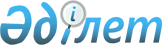 Об утверждении Положения о коммунальном государственном учреждении "Аппарат Северо-Казахстанского областного маслихата"Решение Северо-Казахстанского областного маслихата от 19 января 2023 года № 24/4
      В соответствии с пунктом 2 статьи 40 Административного процедурно-процессуального кодекса Республики Казахстан, статьей 25 Закона Республики Казахстан "О местном государственном управлении и самоуправлении в Республике Казахстан", пунктом 79 Типового регламента маслихата утвержденного Указом Президента Республики Казахстан от 3 декабря 2013 года № 704 "Об утверждении Типового регламента маслихата", Типовым положением о государственном органе, утвержденном постановлением Правительства Республики Казахстан от 1 сентября 2021 года № 590 "О некоторых вопросах организации деятельности государственных органов и их структурных подразделений", Северо-Казахстанский областной маслихат РЕШИЛ:
      1. Утвердить Положение о коммунальном государственном учреждении "Аппарат Северо-Казахстанского областного маслихата" согласно приложению к настоящему решению.
      2. Контроль за исполнением настоящего решения возложить на руководителя аппарата Северо-Казахстанского областного маслихата
      3. Настоящее решение вводится в действие со дня его первого официального опубликования и распространяется на правоотношения, возникшие с 1 января 2023 года. 1. Общие положения
      1. Коммунальное государственное учреждение "Аппарат Северо-Казахстанского областного маслихата" является государственным органом Республики Казахстан, осуществляющим организационное, правовое, материально-техническое и иное обеспечение Северо-Казахстанского областного маслихата, оказывающим помощь депутатам в осуществлении их полномочий.
      2. Коммунальное государственное учреждение "Аппарат Северо-Казахстанского областного маслихата" не имеет ведомств.
      3. Коммунальное государственное учреждение "Аппарат Северо-Казахстанского областного маслихата" (далее - аппарат маслихата) осуществляет свою деятельность в соответствии с Конституцией и законами Республики Казахстан, актами Президента и Правительства Республики Казахстан, иными нормативными правовыми актами, а также настоящим Положением.
      4. Аппарат маслихата является юридическим лицом в организационно-правовой форме государственного учреждения, имеет печати и штампы со своим наименованием на государственном языке, бланки установленного образца, в соответствии с законодательством Республики Казахстан, счета в органах казначейства.
      5. Аппарат маслихата вступает в гражданско-правовые отношения от собственного имени.
      6. Аппарат маслихата имеет право выступать стороной гражданско-правовых отношений от имени государства, если оно уполномочено на это в соответствии с законодательством.
      7. Аппарат маслихата по вопросам своей компетенции в установленном законодательством порядке принимает решения, оформляемые распоряжениями председателя Северо-Казахстанского областного маслихата, также другими актами, предусмотренными законодательством Республики Казахстан.
      8. Структура и лимит штатной численности аппарата маслихата утверждаются в соответствии с действующим законодательством.
      9. Местонахождение аппарата маслихата: 150008, Северо-Казахстанская область, город Петропавловск, улица Конституции Казахстана, 38.
      10. Настоящее Положение является учредительным документом аппарата маслихата. 
      11. Финансирование деятельности аппарата маслихата осуществляется из средств местного бюджета.
      12. Аппарату маслихата запрещается вступать в договорные отношения с субъектами предпринимательства на предмет выполнения обязанностей, являющихся функциями аппарата маслихата. 
      Если аппарату маслихата законодательными актами предоставлено право осуществлять приносящую доходы деятельность, то доходы, полученные от такой деятельности, направляются в доход государственного бюджета.  2. Задачи и полномочия аппарата маслихата
      13. Задачи: 
      1) обеспечение деятельности Северо-Казахстанского областного маслихата на сессиях, через постоянные комиссии и иные органы в порядке, установленном законодательством Республики Казахстан;
       2) осуществление организационного, правового, материально-технического и информационно-аналитического обеспечения деятельности областного маслихата и его органов, оказание помощи депутатам в осуществлении их полномочий.
      14. Права: 
      1) запрашивать и получать в установленном порядке от государственных органов и должностных лиц, иных организаций информацию по вопросам деятельности областного маслихата, постоянных комиссий;
      2) направлять запросы в государственные органы, учреждения и иные организации в целях обеспечения своевременности рассмотрения и реализации запросов депутатов и депутатских предложений;
      3) привлекать представителей государственных органов, организаций для участия в подготовке вопросов, вносимых на рассмотрение областного маслихата и работе его постоянных (временных) комиссий;
      4) осуществлять контроль за сроками и результатами исполнения актов областного маслихата и его постоянных (временных) комиссий;
      5) осуществлять контроль за сроками и результатами исполнения обращений юридических и физических лиц, направленных в областной маслихат;
      6) представление интересов областного маслихата и аппарата маслихата.
      15. Обязанности:
      1) соблюдение норм действующего законодательства Республики Казахстан;
      2) обеспечение соблюдения прав и законных интересов граждан;
      3) направление в заинтересованные органы и организации обращений граждан и организаций, поступивших в адрес областного маслихата, постояннных комиссий, аппарата маслихата.
      16. Функции:
      1) в соответствии с Регламентом областного маслихата обеспечивает подготовительную и организационно-техническую работу проведения сессий, заседаний постоянных комиссий областного маслихата;
      2) обеспечение депутатов проектами решений и другими материалами по вопросам, вносимым на рассмотрение сессий, постоянных комиссий;
      3) составление на основании предложений постоянных комиссий планов работы областного маслихата, подготовка отчетов о деятельности;
      4) содействие депутатам маслихата в осуществлении их полномочий, оказание консультативной и методической помощи, контроль своевременности рассмотрения и реализации запросов, предложений и замечаний депутатов;
      5) ведение учета и обобщение предложений и замечаний, внесенных депутатами при осуществлении ими своих полномочий, организация и контроль выполнения мероприятий по их реализации;
      6) организация предварительного обсуждения рассматриваемых на сессиях вопросов на заседаниях постоянных комиссий, оказание помощи депутатам в вопросах качественной подготовки проектов решений и заключений; 
      7) участие в разработке нормативных правовых решений областного маслихата, а также направление их на государственную регистрацию в органы юстиции в случаях, предусмотренных действующим законодательством Республики Казахстан;
      8) в случаях и порядке, предусмотренных законодательством Республики Казахстан, обеспечивает публикацию решений областного маслихата в средствах массовой информации;
      9) обеспечение освещения деятельности областного маслихата в средствах массовой информации;
      10) организация работы по контролю за исполнением Законов Республики Казахстан, Указов Президента и постановлений Правительства Республики Казахстан, решений областного маслихата;
      11) проверка соответствия требованиям законодательства проектов решений областного маслихата, совершенствование нормотворчества, юридическое обеспечение управленческой деятельности председателя маслихата;
      12) разработка проектов нормативных правовых актов областного маслихата;
      13) осуществление правового мониторинга принятых решений областного маслихата для выявления противоречащих законодательству и устаревших норм права, оценки эффективности их реализации, своевременного принятия мер по внесению в них изменений и дополнений или признанию их утратившими силу;
      14) обеспечение взаимодействия председателя маслихата с областным акиматом;
      15) контроль за исполнением актов маслихата области;
      16) материально-техническое оснащение служебных кабинетов, залов заседаний в соответствии с нормативными требованиями;
      17) обеспечение учета и рассмотрение служебных документов и обращений физических и юридических лиц, организация проведения личного приема, проведение анализа по их обращениям;
      18) учет и регистрация актов принятых маслихатом области;
      19) обеспечение единого порядка делопроизводства, организации работы с документами, контроля их исполнения и подготовки для передачи в ведомственный архив;
      20) функционирование системы электронного документооборота и сокращение объема документооборота;
      21) обеспечение опубликования актов областного маслихата и его органов в соответствии с законодательством Республики Казахстан на интернет-ресурсе маслихата;
      22) защита правовыми средствами имущественных и иных законных прав и интересов областного маслихата и аппарата маслихата;
      23) выполнение процедур организации и проведения государственных закупок;
      24) обеспечение рассылки решений и других документов областного маслихата соответствующим органам;
      25) планировние расходов на повышение квалификации депутатов маслихата в соответствии с бюджетным законодательством Республики Казахстан;
      26) обеспечение протоколирования заседаний сессий и других органов областного маслихата. 3. Статус, полномочия первого руководителя аппарата маслихата
       17. Руководство аппаратом маслихата осуществляется председателем областного маслихата, который несет персональную ответственность за выполнение возложенных на аппарат маслихата задач и осуществление им своих функций.
      18. Председатель областного маслихата избирается из числа депутатов открытым или тайным голосованием большинством голосов от общего числа депутатов и освобождается от должности маслихатом на сессии. Председатель областного маслихата является должностным лицом, работающим на постоянной основе.
      19. Председатель областного маслихата не имеет заместителей.
      20. Полномочия председателя областного маслихата:
      1) представляет маслихат в отношениях с государственными органами, организациями, органами местного самоуправления и общественными объединениями; 
      2) заключает договоры;
      3) выдает доверенности;
      4) утверждает порядок и планы государственного учреждения по командировкам, стажировкам, обучению сотрудников в казахстанских и зарубежных учебных центрах и иным видам повышения квалификации сотрудников;
      5) открывает банковские счета;
      6) по вопросам своей компетенции издает распоряжения и дает указания, обязательные для всех работников;
      7) руководит деятельностью аппарата маслихата, назначает на должность и освобождает от должности служащих аппарата маслихата;
      8) применяет меры поощрения и налагает дисциплинарные взыскания на служащих аппарата маслихата в порядке, установленном законодательством Республики Казахстан;
      9) организует подготовку сессии областного маслихата и вопросов, вносимых на ее рассмотрение, формирует повестку дня сессии, обеспечивает составление протокола, подписывает решения, иные документы, принятые или утвержденные на сессии маслихата;
      10) принимает решение о созыве сессии областного маслихата;
      11) ведет заседание сессии областного маслихата, обеспечивает соблюдение регламента маслихата;
      12) содействует депутатам областного маслихата в осуществлении ими своих полномочий, обеспечивает их необходимой информацией, рассматривает вопросы, связанные с освобождением депутатов от выполнения служебных обязанностей для участия в сессиях маслихата, в работе его постоянных комиссий и иных органов;
      13) контролирует рассмотрение запросов депутатов и депутатских обращений;
      14) регулярно представляет в областной маслихат информацию об обращениях избирателей и принятых по ним мерах;
      15) организует взаимодействие областного маслихата с иными органами местного самоуправления;
      16) организует проверку подлинности собранных подписей депутатов областного маслихата, инициирующих вопрос о выражении недоверия акиму в соответствии со статьей 24 Закона Республики Казахстан "О местном государственном управлении и самоуправлении в Республике Казахстан" (далее-Закон);
      17) координирует деятельность постоянных комиссий, иных органов маслихата и депутатских групп;
      18) обеспечивает опубликование решений областного маслихата, определяет меры по контролю за их исполнением;
      19) вносит на рассмотрение областного маслихата кандидатуры к назначению на должность председателя ревизионной комиссии области, а также предложение об освобождении их от должности;
      20) пользуется правом решающего голоса в случае, если при голосовании на сессии маслихата голоса депутатов разделяются поровну;
      21) принимает меры, направленные на противодействие коррупции в аппарате маслихата и несет персональную ответственность за принятие антикоррупционных мер.
      22) выполняет иные полномочия, предусмотренные Законом, законодательством Республики Казахстан, регламентом и решениями маслихата.
      21. Полномочия председателя областного маслихата в период его отсутствия осуществляются по решению маслихата председателем одной из постоянных комиссий работающим на постоянной основе.
      22. Председатель областного маслихата определяет полномочия руководителя аппарата маслихата области и его заместителя в соответствии с действующим законодательством.
      23. Аппарат маслихата возглавляется руководителем аппарата назначаемым на должность и освобождаемым от должности в соответствии с действующим законодательством Республики Казахстан. 4. Имущество аппарата маслихата
      24. Аппарат маслихата может иметь на праве оперативного управления обособленное имущество в случаях, предусмотренных законодательством.
       Имущество аппарата маслихата формируется за счет имущества, переданного ему собственником, а также имущества (включая денежные доходы), приобретенного в результате собственной деятельности и иных источников, не запрещенных законодательством Республики Казахстан.
      25. Имущество, закрепленное за аппаратом маслихата, относится к коммунальной собственности.
      26. Аппарата маслихата не вправе самостоятельно отчуждать или иным способом распоряжаться закрепленным за ним имуществом и имуществом, приобретенным за счет средств, выданных ему по плану финансирования, если иное не установлено законодательством. 5. Реорганизация и упразднение аппарата маслихата
       27. Реорганизация и упразднение аппарата маслихата осуществляются в соответствии с законодательством Республики Казахстан.
					© 2012. РГП на ПХВ «Институт законодательства и правовой информации Республики Казахстан» Министерства юстиции Республики Казахстан
				
      Председатель Северо-Казахстанскогообластного маслихата 

В. Бубенко
Приложение к решению Северо-Казахстанскогообластного маслихатаот 17 января 2023 года № 24/4